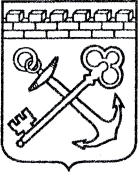 АДМИНИСТРАЦИЯ ЛЕНИНГРАДСКОЙ ОБЛАСТИКОМИТЕТ ПО КУЛЬТУРЕ ЛЕНИНГРАДСКОЙ ОБЛАСТИПРИКАЗ«___»____________2020 г.                                                                №_______________ Санкт-ПетербургО внесении изменений в приказ комитета по культуре Ленинградской области от 02 апреля 2019 года № 01-03/19-208 «Об утверждении границ зон охраны объекта культурного наследия регионального значения «Особняк»,                       начало XX в., по адресу: Ленинградская область, Лужский муниципальный район, Лужское городское поселение, г. Луга, ул. Тоси Петровой, д. 11, режимов использования земель и требований к градостроительным регламентам              в границах данных зон»В соответствии со ст. ст. 9.2, 33, 34 Федерального закона от 25 июня              2002 года № 73-ФЗ «Об объектах культурного наследия (памятниках истории                      и культуры) народов Российской Федерации», Положением о зонах охраны объектов культурного наследия (памятниках истории и культуры) народов Российской Федерации, утвержденным постановлением Правительства Российской Федерации от 12 сентября 2015 года № 972, ст. ст. 4, 10 областного закона Ленинградской области от 25 декабря 2015 года № 140-оз «О государственной охране, сохранении, использовании и популяризации объектов культурного наследия (памятников истории и культуры) народов Российской Федерации, расположенных на территории Ленинградской области», п. 2.2.2. Положения                      о комитете по культуре Ленинградской области, утвержденного постановлением Правительства Ленинградской области от 24 октября 2017 года № 431, на основании письма А.А. Орлова (вх. № 01-10-201/2020 от 27.03.2020 г.) о корректировке координат в целях устранения выявленных технических ошибок и обеспечения ведения Единого государственного реестра недвижимости в проекте зон охраны объекта культурного наследия регионального значения «Особняк», начало XX в., расположенного по адресу: Ленинградская область, Лужский муниципальный район, Лужское городское поселение, г. Луга, ул. Тоси Петровой, д. 11, разработанном ООО «Петербургское наследие» в 2018 г., приказываю:Внести в приложение 1 к приказу комитета по культуре Ленинградской области от 02 апреля 2019 года № 01-03/19-208 «Об утверждении границ зон охраны объекта культурного наследия регионального значения «Особняк», начало XX в., по адресу: Ленинградская область, Лужский муниципальный район, Лужское городское поселение, г. Луга, ул. Тоси Петровой, д. 11, режимов использования земель и требований к градостроительным регламентам в границах данных зон» изменения в части координат характерных (поворотных) точек границ охранной зоны (ОЗ), зоны регулирования застройки и хозяйственной деятельности (ЗРЗ1), зоны регулирования застройки и хозяйственной деятельности (ЗРЗ2), зоны охраняемого природного ландшафта (ЗОЛ1), зоны охраняемого природного ландшафта (ЗОЛ2) объекта культурного наследия и изложить согласно приложению к настоящему приказу.2. Отделу взаимодействия с муниципальными образованиями, организационной работы и правового сопровождения комитета по культуре Ленинградской области обеспечить размещение настоящего приказа на сайте комитета по культуре Ленинградской области в информационно-телекоммуникационной сети «Интернет».7. Контроль за исполнением настоящего приказа возложить на заместителя председателя комитета по культуре Ленинградской области – начальника департамента государственной охраны, сохранения и использования объектов культурного наследия.8. Настоящий приказ вступает в силу со дня его официального опубликования.Председатель комитета                                                                                     В.О. ЦойПриложение   к приказу комитета по культуре                                                                                                                     Ленинградской области от «____» ___________ 2020 г. № ________________________ Перечень координат поворотных (характерных) точек границ охранной зоны (ОЗ) объекта культурного наследия регионального значения «Особняк», начало XX в., по адресу: Ленинградская область, Лужский муниципальный район, Лужское городское поселение, г. Луга, ул. Тоси Петровой, д. 11Перечень координат поворотных (характерных) точек границ зоны регулирования застройки и хозяйственной деятельности (ЗРЗ1) объекта культурного наследия регионального значения «Особняк», начало XX в., по адресу: Ленинградская область, Лужский муниципальный район, Лужское городское поселение, г. Луга, ул. Тоси Петровой, д. 11Перечень координат поворотных (характерных) точек границ зоны регулирования застройки и хозяйственной деятельности (ЗРЗ2) объекта культурного наследия регионального значения «Особняк», начало XX в.,              по адресу: Ленинградская область, Лужский муниципальный район, Лужское городское поселение, г. Луга, ул. Тоси Петровой, д. 11Перечень координат поворотных (характерных) точек границ зоны охраняемого природного ландшафта (ЗОЛ1) объекта культурного наследия регионального значения «Особняк», начало XX в., по адресу: Ленинградская область, Лужский муниципальный район, Лужское городское поселение, г. Луга, ул. Тоси Петровой, д. 11Перечень координат поворотных (характерных) точек границ зоны охраняемого природного ландшафта (ЗОЛ2) объекта культурного наследия регионального значения «Особняк», начало XX в., по адресу: Ленинградская область, Лужский муниципальный район, Лужское городское поселение,                г. Луга, ул. Тоси Петровой, д. 11Номер поворотной точкиКоординаты поворотных точек в МСК - 47 (м)Координаты поворотных точек в МСК - 47 (м)Номер поворотной точкиХY1231303276,212186477,092303269,382186496,073303192,572186468,034303170,802186526,915303155,342186521,416303175,422186462,237303067,592186422,808303073,192186408,189303180,612186447,7310303225,252186320,2911303225,052186317,5612303222,802186318,1313303139,092186285,8014303146,462186265,7015303230,692186295,1616303235,322186292,7017303257,632186227,9118303276,662186234,4119303252,202186305,5820303349,012186339,8621303342,072186361,4722303309,932186350,7523303289,172186343,9324303247,132186327,6725303238,452186350,5626303236,622186349,8927303234,302186356,3228303234,692186356,5929303231,622186364,9830303231,092186364,8431303228,622186371,4532303229,052186371,6833303212,322186414,3634303208,702186424,6835303204,872186434,9836303207,152186442,0737303208,052186441,8538303210,182186448,7939303209,422186449,0340303210,632186452,95Номер поворотной точкиКоординаты поворотных точек в МСК - 47 (м)Координаты поворотных точек в МСК - 47 (м)Номер поворотной точкиХY123Внешний контурВнешний контурВнешний контур1303246,762186465,702303276,962186475,553303291,792186435,854303283,132186433,095303289,692186414,946303335,302186430,947303348,102186389,938303302,102186376,079303309,932186350,7510303289,172186343,9311303288,352186346,8812303288,832186347,8913303288,192186349,6614303288,632186349,9115303275,382186395,1616303268,112186392,6717303252,552186428,4518303252,212186428,3519303249,952186437,1620303257,032186439,23Внутренний контурВнутренний контурВнутренний контур21303250,392186466,9322303260,592186470,2523303266,902186452,5224303259,602186449,8625303260,682186446,9626303257,862186445,76Номер поворотной точкиКоординаты поворотных точек в МСК - 47 (м)Координаты поворотных точек в МСК - 47 (м)Номер поворотной точкиХY1231303209,202186365,802303180,612186447,733303073,192186408,184303098,262186330,875303089,192186327,326303098,112186307,577303152,232186326,678303149,812186333,179303147,932186341,4810303146,422186345,27Номер поворотной точкиКоординаты поворотных точек в МСК - 47 (м)Координаты поворотных точек в МСК - 47 (м)Номер поворотной точкиХY1231303209,062186365,762303225,252186320,293303225,052186317,564303222,802186318,135303166,502186296,546303165,382186299,657303175,002186303,388303165,612186329,349303156,692186326,3010303152,182186326,8711303149,732186333,1412303147,752186341,3913303146,512186345,90Номер поворотной точкиКоординаты поворотных точек в МСК - 47 (м)Координаты поворотных точек в МСК - 47 (м)Номер поворотной точкиХY123Внешний контурВнешний контурВнешний контур1303252,202186305,582303286,012186207,093303287,442186204,954303290,192186202,985303294,442186201,926303385,042186222,837303386,512186224,418303387,442186227,949303387,102186237,4310303425,802186249,3111303404,912186307,4212303421,412186313,2913303406,532186355,6014303403,012186358,64Внутренний контурВнутренний контурВнутренний контур15303257,082186303,6416303261,772186305,8417303261,962186305,0718303266,512186306,7919303266,512186307,3420303269,912186308,6521303275,942186309,7022303284,872186312,9523303286,502186311,7024303288,152186311,1625303289,292186311,2826303297,992186288,8827303296,182186287,8928303295,102186285,6229303294,792186283,9030303280,852186278,5531303281,072186277,9932303277,572186276,3733303277,292186277,0134303270,802186274,8635303271,022186274,1536303267,442186273,0437303266,302186276,5138303266,772186276,8039303264,162186284,5140303263,602186284,4041303261,292186291,7842303258,942186299,3543303258,442186299,6444303257,192186303,72